Prayer for Illumination				  Heather WilsonAlmighty God, by your Holy Spirit, illumine the sacred page, we pray, that our minds may be open to receive your Word, our hearts taught to love it, and our wills strengthened to obey it; through Jesus Christ our Lord. Amen. Scripture Lessons  					  Heather WilsonRevelation 7:9-17; 1 John 3:1-3The Word of God for the people of God. 	Thanks be to God.*Singing Our Faith # 2126    “All Who Hunger”The Good News	Psalm 34:1-10; Matthew 5:1-12        “God Works With Us”Remembering Our SaintsBringing Forward God’s Tithes and Our Gifts*Doxology # 95   Praise God from whom all blessings flow; praise him, all Creatures here below; praise him above, ye heavenly host; praise Father, Son, and Holy Ghost. Amen.*Prayer of ThanksgivingSharing of Joys and ConcernsThe Lord’s PrayerOur Father, who art in heaven, hallowed be thy name. Thy kingdom come, Thy will be done on earth as it is in heaven. Give us this day our daily bread and forgive us our trespasses, as we forgive those who trespass against us. And lead us not into temptation, but deliver us from evil. For thine is the kingdom, and the power, and the glory, forever. Amen.*Singing Our Faith # 2128   “Come and Find the Quiet Center”*Blessing and Dismissal*Postlude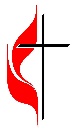 C hestnut Hill United Methodist ChurchMaking disciples of Jesus Christ 
for the transformation of the world.You are welcome at Chestnut Hill UMC. 
4660 Fort Avenue ~ Lynchburg, Virginia 24502Church: 434-239-8423 Minister’s Cell: 434-944-7723, Minister’s Email: awhite@ves.orgAssociate Minister’s Cell: 1-502-489-0200Associate Minister’s Email: healingsolutions12@gmail.comEmail: chestnuthillumc@comcast.net On the Web at chestnuthillumc.netFind us on Facebook: Chestnut Hill United Methodist Church    Chestnut Hill United Methodist Church10:30 a.m. ~ November 5, 2023 ~ All Saints SundayOur ministry vision for the Virginia Annual Conference is “to be disciples of Jesus Christ who are lifelong learners, who influence others to serve.” Welcome! Join us in worshiping God!PreludeWelcome and Ministry Announcements  Welcome in the name of Christ our Lord. Please register your attendance, printing your name, address, phone, and email, on the attendance pad provided on your pew. Thank you for silencing cell phones as we gather to worship God.Invocation*GreetingWe remember, O God… 
The countless saints of history who have blazed a trail of courage through time, We remember, O God… 
The tender touch of loved ones, the example of heroes, the healing words of comforters, the remarkable acts of fearless ones. We remember, O God… The gentle strength of grandmothers, the loyalty of friends, the kindness of strangers, the joy of children, the sacrifice of parents.We remember, O God… The supreme love of Jesus, the blessing of his Spirit, the reminder of his words, the sharing of his suffering, the glory of his resurrection: shown forth in the lives of his disciples, young and old, dead and living, articulate and silent, strange and familiar, brilliant and ordinary. We remember in every time and place the saints of God who have shown us the Lord. Since we are surrounded by so great a cloud of witnesses…let us worship God with joy! (Hebrews 12:1) *Singing Our Faith # 711 (vs 1-4)	“For All the Saints”*Opening PrayerHoly One of days and nights, of sinners and saints, of right and left and everything between and beyond. We are grateful for all Your presence that abides in every corner of our living.You lurk quietly in the loneliest places in our hearts, keeping watch. You grieve with us in our devastations, our losses, our fears. You journey with us in our celebrations, our defeats, and even in the monotony of our days. You delight in us, and love us.May we live in that love and delight, knowing that as we sink into You we might become more like You, wanting life and grace for this world and all peoples and creatures that live upon it.We pray for this world, for the places and precious people who are striving to recover from hurricanes and floods and raging fires. We pray for peace among nations, and make us instruments of that peace. We pray for our children and our youth that they may be surrounded by protection, and also be challenged to be all of who they have been created to be.We give you thanks, for all of the saints in our lives, those who are living and those of blessed memory. We pray this prayer for Love’s sake. Amen     (written by Rev. Karla Miller)Special MusicGreeting Friends and NeighborsScatter to Serve God & NeighborWelcome to all! We gather to praise God for the innumerable blessings given to us and to grow deeper in the Spirit. Joyfully, let us lift our hearts to God.**Calendar ****Looking Ahead on the Calendar **Advent StudyErin Long will be providing an Advent Study on Thursdays, November 9 & 16 and on Wednesdays, December 6 & 13 at 6:00 p.m., here at Chestnut Hill. If you would like to attend let Erin or the church office know.For the Grocery Cart:November ~ Canned vegetables, stuffing mix, instant potatoes, rice, cranberry sauce, and any other side dish to make a great holiday meal. Place donations in the grocery cart, located in the Commons.Cards for Homebound MembersPlease take a moment to sign the cards for our homebound members that Erin has placed in the Commons.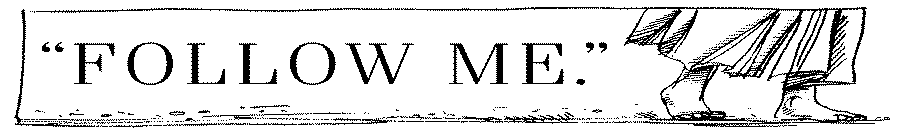 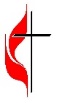 DIRECTORY OF CHESTNUT HILL UNITED METHODIST CHURCHScatter to Serve God & NeighborWelcome to all! We gather to praise God for the innumerable blessings given to us and to grow deeper in the Spirit. Joyfully, let us lift our hearts to God.**Calendar ****Looking Ahead on the Calendar **Advent StudyErin Long will be providing an Advent Study on Thursdays, November 9 & 16 and on Wednesdays, December 6 & 13 at 6:00 p.m., here at Chestnut Hill. If you would like to attend let Erin or the church office know.For the Grocery Cart:November ~ Canned vegetables, stuffing mix, instant potatoes, rice, cranberry sauce, and any other side dish to make a great holiday meal. Place donations in the grocery cart, located in the Commons.Cards for Homebound MembersPlease take a moment to sign the cards for our homebound members that Erin has placed in the Commons.DIRECTORY OF CHESTNUT HILL UNITED METHODIST CHURCHMonday, 11/65:00 p.m.Camp Meadowlark Craft NightThursday, 11/96:00 p.m.Advent StudyFriday, 11/10Church Office Closed10:00 a.m.HomeschoolSaturday, 11/119:30 a.m.Mountain View District Palooza, First UMC, Martinsville, VA Charge Conferences will be held along with District Conference.Sunday, 11/1210:00 a.m.ChoirMonday, 11/137:00 p.m.Wesleyan GroupMeeting at the home of Jane White.Saturday, 11/2510:00 a.m.Christmas Decorating of ChurchFor those who can help let Judy Robertson know.Sue Haupert-JohnsonSue Haupert-Johnson  Richmond Area Resident Bishop  Richmond Area Resident BishopDenise BatesDenise BatesMountain View District SuperintendentMountain View District SuperintendentAdam WhiteAdam WhiteMinisterMinisterErin LongErin LongAssociate MinisterAssociate MinisterMonica CampbellMonica CampbellAdministrative AssistantAdministrative AssistantHeather WilsonHeather WilsonDirector of Music MinistryDirector of Music MinistryJudy MartinJudy Martin Bookkeeper BookkeeperJudy RobertsonElizabeth NicholsJudy RobertsonElizabeth NicholsLay Leader        Missionary in Henry CountyLay Leader        Missionary in Henry CountyMonday, 11/65:00 p.m.Camp Meadowlark Craft NightThursday, 11/96:00 p.m.Advent StudyFriday, 11/10Church Office Closed10:00 a.m.HomeschoolSaturday, 11/119:30 a.m.Mountain View District Palooza, First UMC, Martinsville, VA Charge Conferences will be held along with District Conference.Sunday, 11/1210:00 a.m.ChoirMonday, 11/137:00 p.m.Wesleyan GroupMeeting at the home of Jane White.Saturday, 11/2510:00 a.m.Christmas Decorating of ChurchFor those who can help let Judy Robertson know.Sue Haupert-JohnsonSue Haupert-Johnson  Richmond Area Resident Bishop  Richmond Area Resident BishopDenise BatesDenise BatesMountain View District SuperintendentMountain View District SuperintendentAdam WhiteAdam WhiteMinisterMinisterErin LongErin LongAssociate MinisterAssociate MinisterMonica CampbellMonica CampbellAdministrative AssistantAdministrative AssistantHeather WilsonHeather WilsonDirector of Music MinistryDirector of Music MinistryJudy MartinJudy Martin Bookkeeper BookkeeperJudy RobertsonElizabeth NicholsJudy RobertsonElizabeth NicholsLay Leader        Missionary in Henry CountyLay Leader        Missionary in Henry County